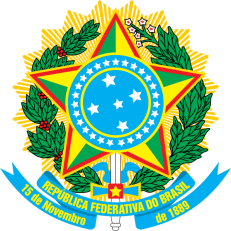 MINISTÉRIO DA EDUCAÇÃOUNIVERSIDADE FEDERAL RURAL DE PERNAMBUCODEPARTAMENTO/UNIDADEAPÊNDICE VRELATÓRIO INDIVIDUAL DE TRABALHO (RIT)Resolução CONSU nº 042/2020OBS.: O RIT deve estar em consonância com o planejado no PIT(Modelo)RELATÓRIO INDIVIDUAL DE TRABALHO – RITPERÍODO dd/mm/aa à dd/mm/aaI – ATIVIDADES DE ENSINO1º Período Letivo de 2021Disciplina(s) Ministrada(s)Graduação- EA 04168 - Administração e Empreendedorismo, 60 horas - 4 horas/semana (DOC 01).- LA 05145 - Educação das Relações Étnico-Raciais, 60 horas – 4 horas/semana (DOC 02).Pós-Graduação- ENTO 7336 – Análise de Dados Biológicos, 60 horas - 4 horas/semana (DOC 03).Para cada uma hora de carga horária semanal em disciplinas, foi computada uma hora adicional com atividades de manutenção de ensino (Art. 20 da Resolução CONSU nº 042/2020):Planejamento de ensino Elaboração do(s) plano(s) de ensino e envio para coordenação em 05/03/2021;Atendimento ao(s) discente(s)  as terças das 15h às 18h, quartas das 9h às 12h, quintas das 17h às 18h e sextas das 8h às 10h.Preparação de aula(s), confecção de material didático e  atividades, manutenção do registro escolar no Siga.Participação no X Encontro Pedagógico do Departamento/Unidade Acadêmica XYZ (DOC 04).Orientação Orientação Monitoria disciplina Administração e Empreendedorismo, nome do(a) discente (DOC 05).Orientação PAVI, nome do(a) discente (DOC 06). Orientação concluída em julho de 2021.2º Período Letivo de 2021Disciplina(s) Ministrada(s)Graduação- EA 04168 - Administração e Empreendedorismo, 60 horas - 4 horas/semana (DOC 07).- LA 05145 - Educação das Relações Étnico-Raciais, 60 horas – 4 horas/semana (DOC 08).Para cada uma hora de carga horária semanal em disciplina(s), foi computada uma hora adicional com atividades de manutenção de ensino (Art. 20 da Resolução CONSU nº 042/2020):Planejamento de ensino Elaboração do(s) plano(s) de ensino e envio para coordenação em 05/03/2021;Atendimento ao(s) discente(s)  as terças das 15h às 18h, quartas das 9h às 12h, quintas das 17h às 18h e sextas das 8h às 10h.Preparação de aula(s), confecção de material didático e  atividades, manutenção do registro escolar.Participação no XI Encontro Pedagógico do Departamento/Unidade Acadêmica XYZ (DOC 09).Orientação Orientação Monitoria disciplina Administração e Empreendedorismo, nome do(a) discente (DOC 10).II – ATIVIDADES DE PESQUISACoordenação de Projeto de Pesquisa com financiamentoTítulo do Projeto: Análise Fitoquímica de Extratos Botânicos. Integrantes: Fulano(a) de tal (Coordenador(a)), nome 2, nome 3, nome 4 (DOC 11 – decisão do CTA/CEPE). O projeto encontra-se em fase de execução, com previsão de término no cronograma em julho de 2022. No decorrer do ano foram realizadas coletas de campo de amostras das plantas xx e yy; realizadas análises laboratoriais; e, apresentado resumo dos resultados no Congresso Brasileiro de Botânica e Congresso Internacional de Etnobotânica (DOCs 12 e 13)Orientação principal de iniciação científica ou tecnológicaOrientação PIBIC, nome do(a) discente (DOC 14 - declaração pesquisa).Orientação PIC, nome do(a) discente (DOC 15 - declaração pesquisa).Elaboração e submissão para publicação de capítulo de livro, artigo científico em revista indexadaTAL, FULANO; MIRANDA, MARIA; SOMBRA, DAIANA; SILVA, JEAN. PRODUÇÃO E QUALIDADE DE MEL EM PERNAMBUCO. Revista Caatinga, v.14, n. 33, p. 539 - 549, 2021. [doi:10.18677/encibio_2017b52](DOC 16).Planejamento ou organização de eventos acadêmicos-científicos na condição de CoordenadorGOMES, S.; ABREU, L. S.; ALVES, C.; SOARES, F. P. Seminário de Criação Animal, 2021. (DOC 17). Evento realizado no auditório do CEGOE/UFRPE no período de 13 a 15 de agosto de 2021.III – ATIVIDADES DE EXTENSÃOCoordenação de projetos de extensão aprovados oficialmente pela UFRPEManejo, alimentação e sustentabilidade das atividades apícolas e melípona na agricultura familiar. Integrantes: Fulana de Tal (Coordenador(a); nome 1; nome 2; nome 3 (DOCs 18 e 19 – declaração Proexc e decisão CTA). Projeto executado com os criadores de abelhas da comunidade Serra Negra no Município de Bonito-PE, no período de 02 de fevereiro a 31 de dezembro de 2021. Planejamento e organização de cursos, palestras, colóquios, simpósios, oficinas, minicursos, entre outros de interesse da instituição e da comunidade, na condição de CoordenadorFULANA, T.; SOARES, P.; ROCHA, L. Ciclo de Palestras Empreendedorismo UFRPE, 2021. (DOC 20). Ciclo de Palestras realizadas no auditório da biblioteca setorial UFRPE, nos dias 11 e 12 de maio de 2021.IV – ATIVIDADES ADMINISTRATIVASSupervisão de área do conhecimento- Supervisor(a) da área de Informática Aplicada (DOC 22 – portaria do diretor(a)). Participação nas reuniões mensais do CTA; Avaliação do(s) PIT dos(as) docentes da área; reuniões com os(as) professores(as) da área. Declaro, sob as penas da lei, que as informações prestadas são verdadeiras.Cidade-PE, dia de mês de ano Nome e assinatura do(a) DocenteIDENTIFICAÇÃO DO(A) DOCENTEIDENTIFICAÇÃO DO(A) DOCENTEIDENTIFICAÇÃO DO(A) DOCENTEIDENTIFICAÇÃO DO(A) DOCENTEIDENTIFICAÇÃO DO(A) DOCENTEIDENTIFICAÇÃO DO(A) DOCENTEIDENTIFICAÇÃO DO(A) DOCENTEIDENTIFICAÇÃO DO(A) DOCENTEIDENTIFICAÇÃO DO(A) DOCENTEIDENTIFICAÇÃO DO(A) DOCENTENOME: DEPARTAMENTO OU UNIDADE ACADÊMICA:DEPARTAMENTO OU UNIDADE ACADÊMICA:DEPARTAMENTO OU UNIDADE ACADÊMICA:DEPARTAMENTO OU UNIDADE ACADÊMICA:SIAPE:FONE:EMAIL:TIPO DE VÍNCULO:TIPO DE VÍNCULO:(     ) Efetivo (     ) Efetivo (     ) Efetivo (     ) Efetivo (     ) Substituto(     ) Substituto(     ) Substituto(     ) Outro especificar:REGIME DE TRABALHO:REGIME DE TRABALHO:(     ) 40h DE(     ) 40h DE(     ) 40h DE(     ) 40h DE(     ) 40h(     ) 40h(     ) 40h(     ) 20hPERÍODO DE dd/mm/aa à dd/mm/aaPERÍODO DE dd/mm/aa à dd/mm/aaPERÍODO DE dd/mm/aa à dd/mm/aaPERÍODO DE dd/mm/aa à dd/mm/aaPERÍODO DE dd/mm/aa à dd/mm/aaATIVIDADES DOCENTES DESENVOLVIDAS NO ANO LETIVO                                                ATIVIDADES DE ENSINOListar as disciplinas ministradas, orientações de alunos concluídas no decorrer do ano ou em andamento, horários disponibilizados para o atendimento ao aluno e demais atividades de ensino descritas no Plano Individual de Trabalho.                                                ATIVIDADES DE ENSINOListar as disciplinas ministradas, orientações de alunos concluídas no decorrer do ano ou em andamento, horários disponibilizados para o atendimento ao aluno e demais atividades de ensino descritas no Plano Individual de Trabalho.ATIVIDADES DE PESQUISARelatar o andamento dos projetos e demais atividades de pesquisa  listados no Plano Individual de Trabalho. No caso de projetos, indicar o cronograma de execução (prazos atuais) e as atividades desenvolvidas no decorrer do ano.ATIVIDADES DE PESQUISARelatar o andamento dos projetos e demais atividades de pesquisa  listados no Plano Individual de Trabalho. No caso de projetos, indicar o cronograma de execução (prazos atuais) e as atividades desenvolvidas no decorrer do ano.ATIVIDADES DE EXTENSÃORelatar o andamento dos projetos e demais atividades de extensão listadas no Plano Individual de Trabalho. No caso de projetos ou programas, indicar o cronograma de execução (prazos atuais) e as atividades desenvolvidas no decorrer do ano.ATIVIDADES DE EXTENSÃORelatar o andamento dos projetos e demais atividades de extensão listadas no Plano Individual de Trabalho. No caso de projetos ou programas, indicar o cronograma de execução (prazos atuais) e as atividades desenvolvidas no decorrer do ano.ATIVIDADES ADMINISTRATIVAS E DE REPRESENTAÇÃODescrever as principais atividades desenvolvidas na gestão institucional da UFRPE de acordo com a função ou atividades em comissões/grupos de trabalho realizadas no decorrer do ano de acordo com o Plano Individual de Trabalho.ATIVIDADES ADMINISTRATIVAS E DE REPRESENTAÇÃODescrever as principais atividades desenvolvidas na gestão institucional da UFRPE de acordo com a função ou atividades em comissões/grupos de trabalho realizadas no decorrer do ano de acordo com o Plano Individual de Trabalho.